Number: (USTF use only)	UNITED STATES TAEKWON-DO FEDERATION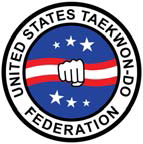 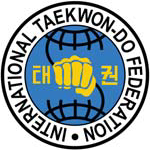 6801 W. 117th Ave. E-5Broomfield, Colorado 80020 USATel: (303) 466-4963 / Fax: (303) 466-3587 / Email: rsereff@rmi.net / Web: www.ustf-itf.comAPPLICATION FOR DEGREE CERTIFICATEName:	/	Mr.First Name	Last Name/Mrs./MissAddress:	City/Town	State	Zip	CountryPhone/Fax:	Email:	Date of Birth:	Age:	(Day/Month/Year)	(Years)Nationality:	Birthplace:	(As Passport)	City/Town	Zip	Country N/AUSTF Plaque	USTF Member #:	Occupation:	Education:	Height:	Weight:	Eye Color:	Hair Color:	(cm)	(kg)Community Service Overview:	Months practiced since last grading:	Signature:	Degree applied for:	ITF/USTF Certificate Number:	Date of Grading:	Place of Grading:	Name:	Degree:	Signature:	InstructorName:	Degree:	Signature:	Examiner (USTF Certified)Name: Senior Grand Master C.E.Sereff	Degree: IX	Signature:	Founder of the USTF